Úloha č. 2Veľkonočný ostrov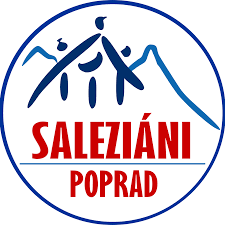 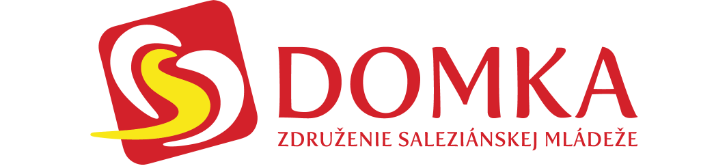 Trošku tematicky :) Aké miesto vidíš na obrázku? Napíš nám 10 zaujímavých viet o danom mieste bez toho, aby si použil slová  NACHÁDZAŤ SA, SOCHY, A, 
 slovo OSTROV môžeš použiť len jedenkrát! 
P.S.: vety musia mať minimálne 6 slov :)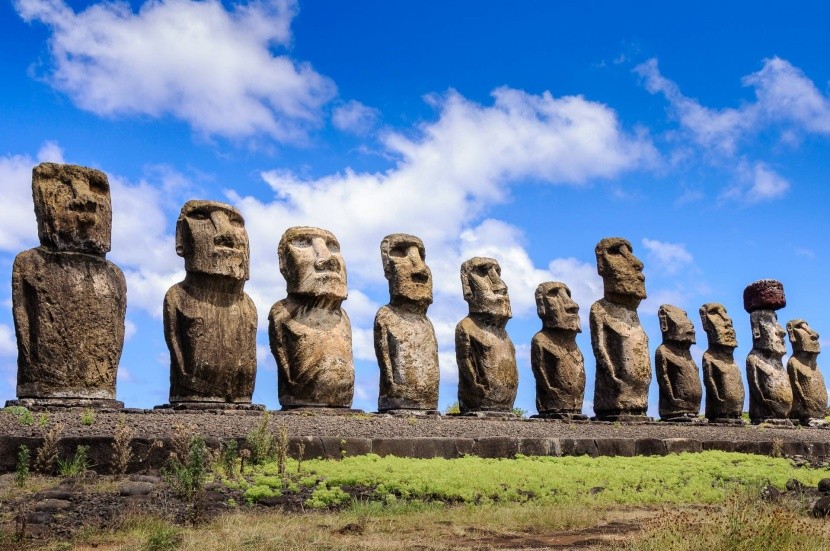 Vety nám pošli cez Messenger na Oratko Úsmev Poprad alebo cez mail na oratkousmevpp@gmail.com . 